What is environmental science?The environment includes:Environmental science is interdisciplinary because….Examples:Using the example of coal-for-electricity, describe how each of these fields of study is involved.Economics –Geology –Engineering –Chemistry –Meteorology –Ecology –Politics -Major Ways Humans Have Changed the EnvironmentHunter-Gatherer societies: What did they do to change the environment?What were the effects of the Hunter-Gatherer societies?Agricultural Revolution:What was done to change the environment?What were the effects of the Ag Revolution?Industrial Revolution:What was done to change the environment?What were the effects of the Industrial Revolution?Globalization:What was/is being done to change the environment?What are the effects of Globalization?Three Major Environmental ProblemsDefine natural resource – Resource Depletion:Define renewable resource –Give one example of a renewable resource.Define nonrenewable resource –Give one example of a nonrenewable resource. What is the estimated remaining supply of coal?Pollution:Define biodegradable pollution – Define nondegradable pollution – Mark the areas with the greatest concentrations of air pollution.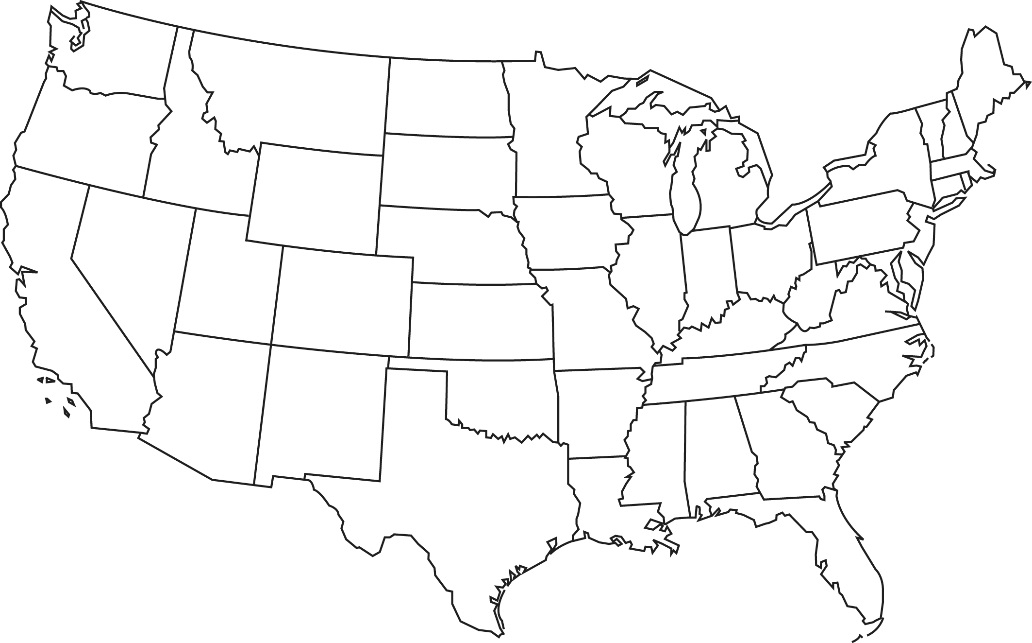 Loss of Biodiversity: Define biodiversity – Define extinction – How many known major extinction events have occurred in the history of Earth?What caused the most recent one?What is the background rate for mammal extinctions?How many mammal extinctions have occurred in Australia since 1788?  What is the cause of these extinctions?Define conservation – Give examples of conservation – Define preservation – Give examples of preservation - Environmental EthicsWhat is environmental ethics?What does anthropocentrism mean?  Describe the philosophy.What does ecocentrism mean?  Describe the philosophy.The proposed Hetch Hetchy dam was the first big debate between anthropocentrists and ecocentrists.  Explain what each group wanted to do.Anthropocentrists-Ecocentrists -Was the dam constructed?  Describe the reasoning. What environmental ethics philosophy aligns with this reasoning?What was the focus of the resource conservationism philosophy?What two federal systems were created during this time?Two events lead to the beginning of the modern environmentalism movement. What were they?What is the primary concern of modern environmentalists?What is global environmentalism?The Tragedy of the CommonsWho wrote the Tragedy of the Commons? The Tragedy of the Commons essay describes the source of environmental problems as…What is a commons?What tends to happen to commons areas?What are modern examples of commons areas?Economics and the EnvironmentDefine supply-and-demand – Give an example.Define cost/benefit analysis – Give an example.Describe the conditions found in a developing country. Describe the conditions found in a developed country. Which type of country has the smaller population size?  Which consumes more resources?Compare and contrast developing and developed countries:What factors are considered when calculating an ecological footprint?What is sustainability?Sustainability is important because the Earth is a closed system.  What does this mean?History of Conservation & Preservation in the US – Scientific Method: O:H:P:E:D:C:The Dynamic Earth – 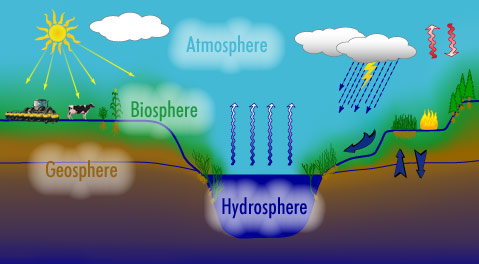 The GeosphereComposed of ___________________, __________________, & ___________________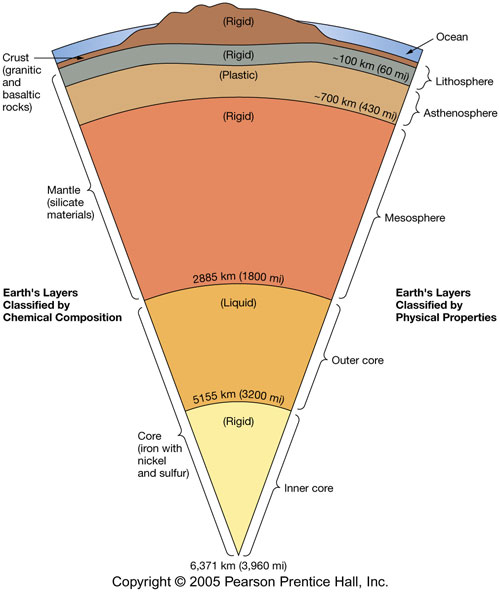 Compositional Layers:Crust:Mantle:Core:Physical Layers:Lithosphere:Asthenosphere:Mesosphere:Outer Core:Inner Core:The Atmosphere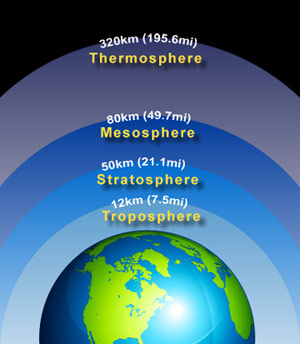 The Hydrosphere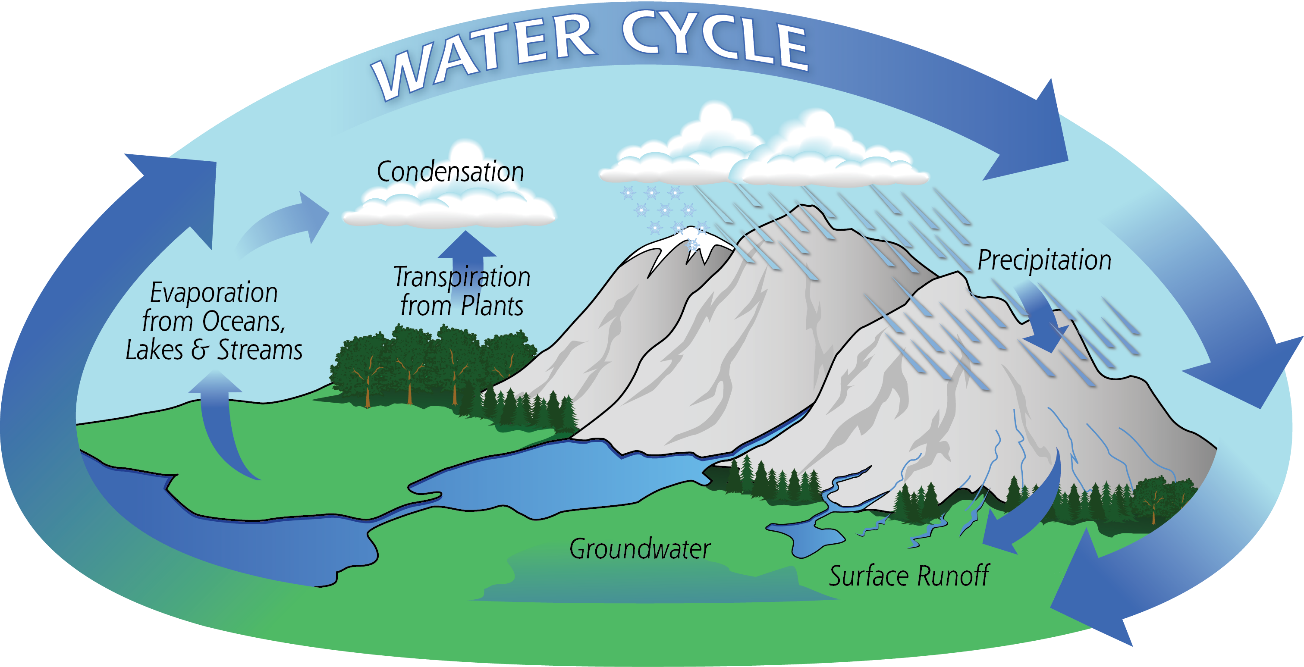 The Biosphere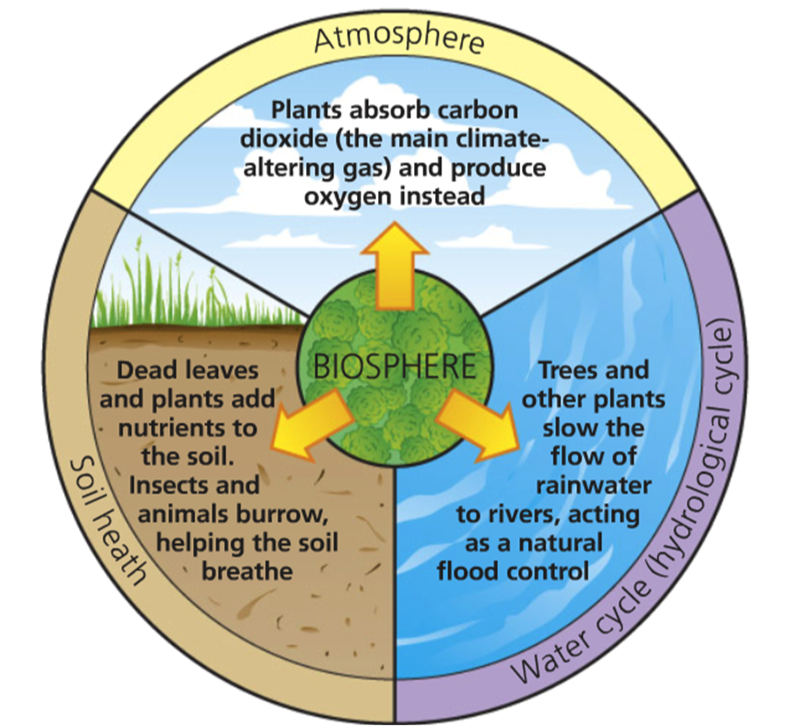 Closed System: Open System:Developed United StatesDevelopingIndonesiaLife expectancyLife expectancyPopulation Growth RatePopulation Growth RateWealthWealthEnergy UseEnergy UsePollution RatePollution RateWaste CreationWaste CreationDateHappenings1626163416391641165016981817184418651872187518851890189219001902190319051907190919161917/2719331933193619401949195519561960196519701970197319902006